Akademska godina: 2023./2024CILJ KOLEGIJA: Pripremiti studenta da razlikuje reaktivno funkcioniranje organizma sisavaca i peradi u uvjetima stresnih situacija konvencionalnog načina držanja (svjetlo zagađenje, buka, metabolička prenapregnutost zbog forsiranih proizvodnih svojstava) od ekofizioloških problema u uvjetima integriranog ili ekološkog načina držanja (izloženost štetnom djelovanju otrovnog bilja, bitoksina i različitih otrovnih tvari). Student će ranim prepoznavanjem pravog uzroka biti sposoban prosuditi situaciju i poduzeti pravovremene preventivne radnje u očuvanju „blaga“.Izvedbeni plan nastavePočetak i završetak te satnica izvođenja nastave utvrđeni su akademskim kalendarom i rasporedom nastave.Nastavne jedinice, oblici nastave i mjesta izvođenja2. Obveze studenata te način polaganja ispita i način ocjenjivanjaUvjet za polaganje:Obranjen tematski seminar.Odrađena laboratorijska analitika i obranjeno izvješće laboratorijske analitike.Ispit se polaže pisani test i usmeno.Ocjenjivanje pojedinih aktivnosti se provodi prema brojčanom sustavu, prema tablici Kriteriji ocjenjivanja.Tablica: Kriteriji ocjenjivanjaKonačna na ocjena je suma ocjena svake nastavne aktivnosti pomnoženih s pripadajućim faktorom opterećenja (f) ili izraženo u postotku.Konačna ocjena = (a x 5%) + (b x 15%) + (c x 20%) + (d x 20 %) + (e x 40 %)1003. Ispitni rokovi konzultacijeIspiti se održavaju tijekom zimskog, ljetnog i jesenskog ispitnog roka najmanje po dva puta, a tijekom semestara jednom mjesečno i objavljuju se na  mrežnim stranicama VeleučilištaKonzultacije za studente održavaju se prema prethodnoj najavi u dogovorenom terminu.4. Ishodi učenja5. Konstruktivno povezivanje* Ishodi učenja** Potrebno vrijeme (h) 1 ECTS = 30 h6. Popis ispitne literaturea) Obvezna:Asaj, Antun (2003): Higijena na farmi i u okolišu. Medicinska Naklada, Zagreb.Tušek, T., S. Ćurković, p. K. Babić, p. M. Herak (2023): U: Anatomija i fiziologija domaćih životinja. Veleučilište u Križevcima, Križevci. Elektronička publikacija /dopunjeno i izmijenjeno tiskano izdanje iz 2003./ (ISBN 978-953-6205-50-9).Forenbacher, S. (1998): Otrovne biljke i biljna otrovanja životinja.Špoljar, A., Tatjana Tušek, L. Čoga (2011): Onečišćenje okoliša. Visoko gospodarsko učilište u Križevcima i Alfa d. d. Zagreb.Urednici hrvatskog izdanja: S. Milinković-Tur, M. Šimpraga (2017): Fiziologija domaćih životinja. Sveučilišni udžbenik. Naklada Slap, Jastrebarsko.b) Dopunska:Grupa autora (2012): Veterinarski priručnik. Medicinska naklada, Zagreb.Toplak Galle, K. (2001): Hrvatsko ljekovito bilje. Mozaik knjiga, Zagreb.WEB stranice.7. Jezik izvođenja nastaveNositelj kolegija:Dr. sc. Tatjana Tušek, prof. struč. stud.U Križevcima, rujan 2023.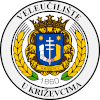 VELEUČILIŠTE U KRIŽEVCIMAObrazac izvedbenog plana nastaveIzdanje:travanj 2017.VELEUČILIŠTE U KRIŽEVCIMAObrazac izvedbenog plana nastaveOznaka:Prilog 5/SOUK/A 4.3.1.Studij:Stručni diplomski studij PoljoprivredaSmjer: Održiva i ekološka poljoprivredaStručni diplomski studij PoljoprivredaSmjer: Održiva i ekološka poljoprivredaStručni diplomski studij PoljoprivredaSmjer: Održiva i ekološka poljoprivredaStručni diplomski studij PoljoprivredaSmjer: Održiva i ekološka poljoprivredaKolegij:ODABRANA POGLAVLJA IZ ANIMALNE FIZIOLOGIJE I TOKSIKOLOGIJEODABRANA POGLAVLJA IZ ANIMALNE FIZIOLOGIJE I TOKSIKOLOGIJEODABRANA POGLAVLJA IZ ANIMALNE FIZIOLOGIJE I TOKSIKOLOGIJEODABRANA POGLAVLJA IZ ANIMALNE FIZIOLOGIJE I TOKSIKOLOGIJEŠifra: 141715Status: izborniŠifra: 141715Status: izborniSemestar: IISemestar: IIECTS bodovi: 6Nositelj:Nositelj:Nositelj:dr. sc. Tatjana Tušek, prof. struč. stud.dr. sc. Tatjana Tušek, prof. struč. stud.Suradnici:Suradnici:Suradnici:dr.sc. Marijana Ivanek-Martinčić, prof. struč. stud.dr.sc. Marijana Ivanek-Martinčić, prof. struč. stud.Oblik nastave:Oblik nastave:Oblik nastave:Sati nastaveSati nastavePredavanjaPredavanjaPredavanja4040Vježbe/ T. N.Vježbe/ T. N.Vježbe/ T. N.88SeminariSeminariSeminari1212Br.Nastavna jedinicaOblici nastave (broj sati izvođenja)Oblici nastave (broj sati izvođenja)Oblici nastave (broj sati izvođenja)Mjesto izvođenja nastaveBr.Nastavna jedinicaPVSMjesto izvođenja nastave1.Toksikologija pesticida. Podjela pesticida prema akutnoj i kroničnoj otrovnosti te drugim štetnim djelovanjima.4Predavaonica2.Odabrana poglavlja iz fiziologije: vrsne specifičnosti u fiziologiji probavnog sustava domaćih sisavaca i peradi; vrsne specifičnosti u fiziologiji reproduktivnog sustava domaćih sisavaca i peradi; specijalna fiziologija stanice.4Predavaonica3.Ekofiziologija: svjetlozagađenje kao ekološki problem.2Predavaonica4.Reaktivno funkcioniranje organizma i biološka sinteza funkcionalnih bjelančevina.4Predavaonica5.Podioba otrova prema jakosti i načinu djelovanja na organizam.2Predavaonica6.I Pesticidi: Insekticidi i rodenticidi.4Predavaonica7.I Pesticidi: herbicidi, fungicidi i moluscidi.4Predavaonica8.II Kovine: arsen, Cu, Fe, Zn, Se, Cd, Hg, Pb.4Predavaonica9.III Industrijski zagađivači: PCB, fluoridi, cijanidi i cijanogene biljke.2Predavaonica10.IV Dušični spojevi: nitrati, nitriti, nitrozo-spojevi, ureja, amonijeve soli i amonijak.2Predavaonica11.Otrovno bilje i metaboličke bolesti. Mikotoksini.6Predavaonica12.Sinteza nitro bjelančevina kao pokazatelja stresa i preventivno sprečavanje stresa antioksidantom, vit. E.2Predavaonica13.Seminarski rad – tema I.2Predavaonica14.Seminarski rad – tema II.2Predavaonica15.Seminarski rad – tema III2Predavaonica16.Seminarski rad – tema IV.2Predavaonica17.Seminarski rad – tema V.2Predavaonica18.Seminarski rad – tema VI.2Predavaonica19.PCR tehnike u utvrđivanju genskih mutacija uzrokovanih utjecajima iz okoliša (Veterinarski fakultet Zagreb).8Laboratorij izvan Učilišta/T. N.UkupnoUkupno40812T. N. = 8Ocjena% usvojenosti ishoda učenjaDovoljan60 – 69 %Dobar70 – 79 %Vrlo dobar80 – 89 %Izvrstan90 – 100 %Aktivnost koja se ocjenjujeFaktor opterećenja %Prisustvo i aktivno sudjelovanje na nastavi5 %Izrada i obrana seminara15 %Obranjeno izvješće laboratorijske analitike T. N.20 %Testiranje znanja usmeno20 %Testiranje znanja pismeno           40 %UKUPNO:          100 %ISHODI UČENJANakon položenog ispita iz predmeta „Odabrana poglavlja iz animalne fiziologije i toksikologije“ student će moći:NAČIN PROVJERE1. Stvoriti poveznicu životnih procesa i reakcija životinja na svoju   okolinu.Pisani/usmeni ispit2. Procijeniti fiziološki status životinja u uvjetima nepoželjnih   utjecaja okoline (otrovanja, nepoželjnog utjecaja buke i svijetla).Pisani ispit3. Odabrati adekvatne toksikološke pojmove.Pisani/usmeni ispit4. Vrednovati otrove po podrijetlu i stupnju otrovnosti.Pisani/usmeni ispit5. Osmisliti plan preventivnih mjera u sprečavanju nepoželjnih posljedica djelovanja stresa.Pisano i obranjeno izvješće6. Prezentirati primjenu PCR tehnike u utvrđivanju genskih mutacija uzrokovanih utjecajima iz okoliša.Odrađena laboratorijska analitika i obranjeno izvješće laboratorijske analitikeIU*Nastavne jedinice/načini poučavanjaVrednovanjeVrijeme** (h)1.N.J. 2-3/PPisani/usmeni ispit, hot potatoes kviz6+122.N.J. 4/PPisani ispit, hot potatoes kviz4+83.N. J. 1/P4+84.N.J. 5-11/P, 13-18/SPisani/usmeni ispit, hot potatoes kviz, diskusija36+605.N.J. 12/PPisani/usmeni ispit2+46.N.J. 19/VOdrađena laboratorijska analitika i obranjeno izvješće laboratorijske analitike8+28Ukupno sati: direktne nastave + samostalni rad studenta = Ukupno sati: direktne nastave + samostalni rad studenta = Ukupno sati: direktne nastave + samostalni rad studenta = 60+120=180